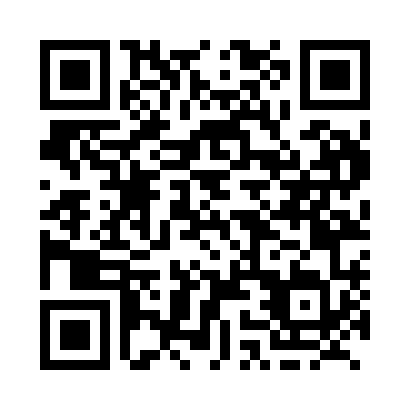 Prayer times for Dilke, Saskatchewan, CanadaMon 1 Jul 2024 - Wed 31 Jul 2024High Latitude Method: Angle Based RulePrayer Calculation Method: Islamic Society of North AmericaAsar Calculation Method: HanafiPrayer times provided by https://www.salahtimes.comDateDayFajrSunriseDhuhrAsrMaghribIsha1Mon2:594:521:056:409:1811:112Tue2:594:531:056:399:1711:113Wed2:594:541:056:399:1711:114Thu3:004:541:066:399:1611:115Fri3:004:551:066:399:1611:116Sat3:014:561:066:399:1511:117Sun3:014:571:066:399:1511:108Mon3:024:581:066:389:1411:109Tue3:034:591:066:389:1311:1010Wed3:035:001:076:389:1311:0911Thu3:045:011:076:379:1211:0912Fri3:045:021:076:379:1111:0913Sat3:055:031:076:369:1011:0814Sun3:065:041:076:369:0911:0815Mon3:065:051:076:359:0811:0716Tue3:075:071:076:359:0711:0717Wed3:075:081:076:349:0611:0718Thu3:085:091:076:349:0511:0619Fri3:095:101:076:339:0411:0520Sat3:095:121:076:339:0311:0521Sun3:105:131:076:329:0111:0422Mon3:115:141:086:319:0011:0423Tue3:115:161:086:308:5911:0324Wed3:125:171:086:308:5811:0225Thu3:135:181:086:298:5611:0226Fri3:135:201:086:288:5511:0127Sat3:145:211:086:278:5311:0028Sun3:155:231:086:268:5210:5929Mon3:175:241:076:258:5010:5730Tue3:195:251:076:258:4910:5431Wed3:225:271:076:248:4710:51